ПоложениеМеждународный Кубок Чемпионов WPSA по армлифтингу, пауэрспорту, строгому бицепсу и русскому бицепсу, гиревому спорту, гиревому полумарафону и марафону. « PRO CHAMPIONS CUP INTERNATIONAL ONLINE15.11.2021-15.12.2021»,по версии Ассоциации силовых видов спорта «WPSA»Цели и задачи:- выявление сильнейших спортсменов;       - фиксирование международных онлайн  рекордов по версии WPSA ;      - сплочение спортсменов и воспитание чувства коллективизма и командного духа;      - пропаганда силовых видов спорта, как массовых и зрелищных видов;-формирование престижности занятиями спортом и как следствие формирование    престижности здорового образа жизни.Руководство проведением мероприятия.Общее руководство проведением соревнований МСОО Ассоциация силовых видов спорта (WPSA). Непосредственное проведение соревнований осуществляет МСОО WPSA в лице Вице-президента Клиницкой Е. В.Сроки и место проведения.Место проведения: онлайн платформа Даты проведения: 15 ноября - 15 декабря 2021.Заявки и судейство.Соревновательный процесс проводится по правилам World Power Sports Association (WPSA) и спортивных организаций, входящих под её эгиду: НФА; ФМЖ; ФГМ; WPSA (пауэрспорт). С правилами можно ознакомиться на официальном сайте: https://www.wpsf.ru/dokumenty/pravilaЗаявки будут приниматься в период с  3 ноября по 14 декабря  (включительно) через онлайн анкету: https://vk.com/yararmlifting76?w=app5619682_-144398066К судейству допускаются только сертифицированные судьи WPSA. Главный судья соревнований – Клиницкий Сергей Викторович / международная категория.Главный секретарь соревнований – Клиницкая Елена Васильевна / международная категория.Соревнования проводятся на оборудовании в соответствии с техническими требованиями WPSA/НФА/ФМЖ/ФГМ.С правилами можно ознакомиться на официальном сайте: https://www.wpsf.ru/dokumenty/pravilaВесовые и возрастные категории участников.Все возрастные и весовые категории, абсолютная категория в соответствии с техническими правилами федераций. Смотреть на официальном сайте WPSA https://www.wpsf.ru/dokumenty/pravila/Главный судья вправе корректировать число номинаций  весовых и возрастных категорий в соответствии с поданными заявками. При наличии менее 7-х спортсменов в возрастной/весовой категории во время соревнований судья вправе соединять категории в абсолютную или соединять с другими категориями участников для повышения значимости соревновательного процесса!Соревновательные дисциплины.4.2.1.ПАУЭРСПОРТ: - двоеборье;-одиночный (строгий) подъём на бицепс;- русский бицепс (все веса штанги, указанные в нормативной таблице) Все возрастные и весовые категории.4.2.2. Армлифтинг проводится по правилам НФА.Классический армлифтинг:- Rolling Thunder (RT) - Apollon Axle (AA) - Saxon Bar (SBD) - HUB (HUB) - Excalibur (EX) - Silver Bullet: абсолютная категория (CоC #3)Многоповторный армлифтинг:- Rolling Thunder (RT) (мужчины: 45 кг, 60 кг, 65 кг; женщины: 22.5 кг, 27.5 кг)- Apollon Axle (AA) (мужчины: 100 кг, 120 кг, 140 кг; женщины: 45 кг, 55 кг, 65 кг)-Hub (мужчины: 18.5 кг, 20 кг, 22,5 кг; женщины: 10,5 кг; 12.5 кг)Все возрастные и весовые категории. Оборудование:-  для армлифтинга: только на оборудовании, одобренном МСОО НФА (медвежья лапа; ЛитМетКомплект); при  заявке от нескольких участников соревнований, возможно открытие отдельного дивизиона с оборудованием Силаруков.- пауэрспорт: прямая пауэрлифтёрская штанга; русский бицепс: EZ гриф. Главный судья вправе корректировать число номинаций, весовых и возрастных категорий в соответствии с поданными заявками. При наличии менее 7-х спортсменов в возрастной/весовой категории во время соревнований судья вправе соединять категории в абсолютную или соединять с другими категориями, применить коэффициент для выявления победителей участников для повышения значимости соревновательного процесса!4.2.3. Многоповторный жим лежа по правилам ФМЖВсе возрастные и весовые категории.Все веса штанги, указанные в технических правилах и нормативной таблице4.2.4. Гиревой спорт.Весовые категории.- Юноши: абсолютная категория;- Девушки: абсолютная категория;- Мужчины: абсолютная категория;- Женщины: абсолютная категория;- Ветераны: абсолютная категория.Организаторы  вправе корректировать число номинаций в соответствии с поданными заявками.  Вес гирь. Для женщин это: 12/14, 16 кг; итог по по коэфф.. 0.75; 0. 825;  1
Для мужчин: 16, 24, 28/32 кг; итог по коэфф. 1; 1.5; .2; 
Для ветеранов (старше 50 лет): 16, 24 кг; итог по коэффициенту: 1, 2 .Вес гирь 6 кг и 8 кг по индивидуальной заявке от тренера для младших юношей и девушек до 13 лет.Программа соревнований и регламент времени выступления.- Классическое двоеборье (толчок двух гирь плюс рывок): 5 минут;- Рывок гири: 5 минут;- Армейский гиревой рывок: 12 минут, смена рук не ограниченное количество раз.Расчёт результата в абсолютных категориях производится по коэффициенту.4.2.5. Гиревой Полумарафон и Марафон.- Полумарафон: толчок одной гири с произвольной сменой рук: 30 минут;- Полумарафон: толчок одной гири по длинному циклу с произвольной сменой рук: 30 минут;- Марафон: толчок гири длинным циклом в течении 1 часа с произвольной сменой рук;- Марафон: толчок гири в течении 1 часа с произвольной сменой рук.Вес гирь. Для женщин это: 12/14, 16 кг; итог по по коэфф.. 0.75; 0. 825; 1
Для мужчин: 16, 24, 28/32 кг; итог по коэфф. 1; 1.5; .2; 
Для ветеранов (старше 50 лет): 16, 24 кг; итог по коэффициенту: 1, 2 .Вес гирь 6 кг и 8 кг по индивидуальной заявке от тренера для младших юношей и девушек до 13 лет.Соревнования проводятся СТРОГО в соответствии с принятыми правилами ГИРЕВОГО МАРАФОНА. 
https://www.wpsf.ru/fgm-pravila/ 
Участник не знающий и не выполняющий эти правила несёт личную ответственность за их несоблюдение. Участники мероприятия.К участию в мероприятии допускаются спортсмены из всех регионов России, ближнего и дальнего зарубежья, достигшие 14 лет. Участники более юного возраста допускаются по личной просьбе законного представителя: родитель, попечитель или тренер.Каждый участник перед участием в соревновательном процессе должен проконсультироваться со своим врачом. Согласие законного представителя на участие несовершеннолетнего в мероприятии можно скачать на сайте федерации: https://www.wpsf.ru/dokumenty.Все спортсмены выступают и тренируются на свой страх и риск, осознавая, что могут получить серьезную травму. Организаторы не несут ответственности за состояние здоровья спортсменов, а также риски, связанные с травмами.Экипировка и форма одежды участников согласно технических правил федераций, представленных в онлайн турнире. Видео участников, не выполняющих требования по экипировке и форме одежды  не допускаются.Определение победителя и награждение в личном первенстве.Спортсмены, занявшие первые три места в каждой возрастной и весовой категории или абсолютном первенстве награждаются эксклюзивными медалями и дипломами.Все награды высылаются после подведения итогов, но не позднее чем через 30 дней после окончания соревнований.Заявки и добровольные взносыЗаявки и взносы ОБЯЗАТЕЛЬНЫ. Заявки принимаются до 14-го декабря 2021 года (включительно) посредством АНКЕТЫ https://vk.com/yararmlifting76?w=app5619682_-144398066 или онлайн регистрационной формы на официальном сайте WPSA: https://www.wpsf.ru/zayavka/sorevnovaniya/За одиночное выступление установлен добровольный стартовый взнос в размере 700 рублей. За каждую последующую номинацию  400 рублей.Добровольный стартовый взнос для юниоров 16-17 лет и ветеранов от 65 лет и старше составляет 550 рублей. За каждую последующую номинацию 350 рублей.Стартовые взносы  не включают расход за пересылку наград:- Вы заказываете доставку медалей и грамот с дополнительной оплатой расходов за пересылку; - внести оплату за пересылку можно заранее;- при отсутствии/отказе оплаты за пересылку наградная продукция не высылается!Если наградная продукция выслана, а оплата не произведена со стороны получателя, то будут введены санкции и спортсмен будет не допущен к участию в следующих соревнованиях ассоциации, пока долг по оплате не будет погашен!Ориентировочная стоимость пересылки: от 200 р.Добровольные стартовые взносы не возвращаются и не переносятся на других участников соревнований. Инструкции по заявке:Заполняете заявку/анкету на онлайн ресурсе https://vk.com/yararmlifting76?w=app5619682_-144398066, Вам высылают реквизиты для перевода добровольного стартового взноса;Переводите добровольный стартовый взнос, получаете ссылку на доступ к соревновательной платформе (группе); Внимательно изучаете инструкцию по съёмке видео файла.Требования к видео файлу: Видеосъёмка должна быть произведена не раньше подачи заявки, видео файлы других периодов не принимаются!Инструкция по съёмке:Начинаем съёмку с фразы: "Видео подход  от спортсмена ( ФИО) для онлайн соревнований PRO CHAMPIONS CUP INTERNATIONAL 2021, (называете дату съёмки);Далее снимаете свой вес на весах.Далее снимаете какой вес блинов или снаряда; Далее идёт съёмка подхода спортсмена:-  необходимый ракурс при снятии  видео устанавливаем между боковым и центровым судьёй (кроме гиревого спорта, гиревого полумарафона и марафона: съёмку производить можно с позиции центрального судьи), чтобы было видно правильную технику выполнения упражнений;- в армлифтинге сторону для съёмки выбираем противоположную тянущей руке ( если тянете левой, снимаете с правого ракурса и наоборот); - при съёмке многоповторных дисциплин необходимо присутствие контролёра времени, который запустит секундомер, будет вести счёт, снимет результат, огласит количество повторений, данные требования необходимы для многоповторного армлифтинга, гиревого спорта и гиревого марафона/полумарафона, многоповторного жима и русского бицепса.Высылаете видео файл организатору мероприятия по номеру +7 915 962 56 33 на WhatsApp для коротких видео;  на Telegram для длинных видео файлов  или в формате документа в личные сообщения ВК.После проверки видео файла: соблюдение всех формальностей съёмки, правильной техники спортсмена, Ваше видео выкладывается на соревновательную платформу; если видео снято неудачно, Вам даётся вторая попытка для съёмки.Регистрация нормативов.Присвоение званий на онлайн турнирах не производится. С разрядными нормативами можно ознакомиться на сайте: https://www.wpsf.ru/dokumenty/normativy.Регистрация национальных рекордов.По результатам данного мероприятия будут фиксироваться международные онлайн рекорды по версии WPSA. При установлении рекорда  на онлайн турнире спортсмен может оформить рекордный международный онлайн сертификат. Для получения рекордного сертификата необходимо заполнить и отправить онлайн заявку: https://www.wpsf.ru/zayavka/record-certificate.Договор на участие в мероприятии.Проходя процедуру онлайн регистрации, каждый спортсмен даёт согласие на исполнение Договора об участии в мероприятии между спортсменом и организаторами. Заполняя онлайн анкету на участие, спортсмен соглашается со всеми пунктами настоящего положения, а также со всеми пунктами технических правил организации, всех постановлений, принятых до начала данных мероприятий и опубликованных на официальном сайте, публикацию своих фото и видео в онлайн пространстве, обработку персональных данных в соответствии с действующим законодательством, хранение и использование личных данных для участия в соревновательном процессе, оформлении документов, рекордов.Также спортсмен безоговорочно соглашается со следующими условиями:Принимая участия в мероприятии, спортсмен признает, что от него потребуется максимальное физическое и психологическое напряжение, что влечет за собой риск получения травмы, либо увечья.Спортсмен принимает на себя все риски, связанные с этим, и несет всю ответственность за любые травмы и увечья, известные ему, либо не известные ему, которые он может получить. Спортсмен осознает, что на его ответственности лежит контроль состояния своего здоровья перед участием в мероприятии, тем самым подтверждает проведение регулярного врачебного медосмотра, и отсутствие медицинских противопоказаний для участия в мероприятии, соответственно свою полную физическую пригодность и добровольно застраховал свою жизнь и здоровье на период участия в соревновании.Принимая участие в мероприятии, спортсмен сознательно отказывается от любых претензий, в случае получения травмы или увечья на этом турнире, в отношении WPSA и иных организаций, принимающих участие в данном мероприятии, организаторов, руководителей, должностных лиц, работников упомянутых организаций и всего обслуживающего персонала.Спортсмен добровольно оплачивает все материальные (денежные) стартовые взносы, предназначенные для погашения расходов по проведению мероприятия, изготовлению наградной атрибутики и других расходов, связанных с проведением спортивных мероприятий.Персональные данные участника мероприятия подлежат обработке в соответствие требованиями Закона № 152-ФЗ «О персональных данных».Спортсмен ознакомился с данным положением и полностью понимает его содержание.Спортсмен добровольно соглашается принять все вышеописанные в пункте настоящего положения условия и тем самым подтверждает это, подписывая заявочную карточку в присутствии секретариата на процедуре регистрации и взвешивания.Финансирование.Расходы по организации и онлайн платформы, проведению мероприятия берёт на себя спортивная ассоциация WPSA, используя привлечённые средства спонсоров и стартовые взносы участников.Добровольные материальные стартовые взносы участников пойдут на изготовление наградной атрибутики, аренду помещения, аренду или покупку спортивного оборудования и погашение других расходов, связанных с проведением спортивного мероприятия.Контактная информация.Официальный сайт федерации: https://www.wpsf.ru/Официальное сообщество мероприятия: Организаторы:  Клиницкая Елена Васильевна – организатор, тел. +7 (920) 659-90-96; +7 915-962-56-33 Контактный e-mail: klinickaya@wpsf.ruОрганизатор вправе вносить изменение в Положение до конца приёма заявок!Настоящее положение служит официальным вызовом на соревнования..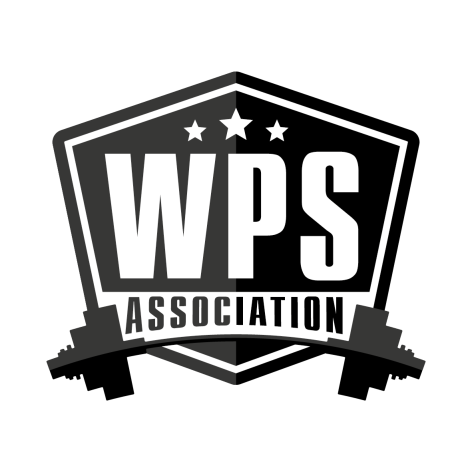 «Согласовано»:             Главный организаторсоревнованийВице-президент WPSA Клиницкая Е.В.